Физиологическое развитиеУ шестилеток происходят следующие процессы:продолжается формирование опорно-двигательного аппарата и сердечнососудистой системы;совершенствуется центральная нервная система, идет дифференциация ее различных отделов;улучшается моторика и координация движений.  Это находит свое выражение в том, что у детей шестилетнего возраста:повышается двигательная активность;увеличивается сила и скорость движений;развивается способность выполнять несколько движений за одно упражнение;совершенствуются имеющиеся двигательные навыки.Дети становятся более выносливыми, справляются с возросшими физическими нагрузками. Их организм готов к постепенной смене режима дня.Развитие психических процессовОтмечается бурное развитие основных психических процессов.Память остается непроизвольной, однако при тренировке ее продуктивность значительно повышается. Начинают формироваться приемы произвольного и логического запоминания.Появляется способность к произвольному вниманию, однако, оно неустойчивое. Одновременное восприятие охватывает не больше 1-2 объектов.Преобладает наглядно- действенное  и наглядно-образное мышление. Начинает проявляться к 7 годам логическое мышление.Дети способны анализировать, систематизировать и группировать объекты по различным признакам, устанавливают простые причинно-следственные связи.Самостоятельно проявляют интерес к познанию, наблюдают, интересуются новой информацией.Имеют базовый запас знаний об окружающем мире, на основе которого могут делать собственные выводы.Могут проявлять волевые усилия, сосредотачиваться на деятельности, которая не вызывает особого интереса.Очень развито воображение. Любят фантазировать, придумывают яркие ассоциации и образы.   У детей складываются свои представления о красоте. Они любят рисовать, многие предметы изображают с прорисовкой всех деталей. Умеют использовать основные цвета, с их помощью передают эмоции.Интеллектуальное развитиеЗначительные изменения происходят в интеллектуальном развитии.Основным видом познавательной деятельности у детей 6-7 лет остается игра. Изменяются ее формы, содержание и уровень сложности. Дети играют с соблюдением правил. Преобладают подвижные и сюжетно-ролевые игры.Окружающий мирРебенок 6-7 лет активно познает окружающий мир, задает много вопросов и сам строит собственные версии. Также:хорошо ориентируется в пространстве;интересуется, как и из чего сделаны предметы;составляет собственное представление об устройстве окружающего мира;умеет применять новые знания в жизненных ситуациях и играх;легко понимает принцип действия сложных игрушек;с легкостью учится новым действиям, совершенствует имеющиеся навыки.РечьПродолжает развиваться звуковой аспект речи, формируются основы грамматики. Шестилетка должен уметь:четко произносить все звуки;строить предложения, правильно согласовывая между собой слова;заучивать и декламировать стихотворения, пересказывать литературные произведения.Речь становиться внятной, эмоционально окрашенной.МатематикаСовершенствуются математические умения:умеет считать до 10 и в обратном порядке;понимает значение математических знаков, может, используя счетный материал, прибавлять и отнимать в пределах 10;знает название основных геометрических фигур;имеет представление об объемных телах;может оперировать такими соотношениями: «близко — далеко», «больше — меньше», «толще — тоньше» и т.п.Дети могут выполнять несложные операции по заданному алгоритму. Способны исправлять собственные ошибки, корректировать свою деятельность.  Социализация личностиС поступлением в школу ребенок начинает выполнять совершенно новую социальную роль — он становиться учеником. Изменяются принципы общения со сверстниками и взрослыми, усложняется система требований, которые предъявляются к первоклассникам. Дети 6-7 лет способны управлять своими поступками, могут подчиняться личные интересы и мотивы коллективным целям.У ребенка усложняются представления о собственном «Я», он может осознавать цели и  мотивы, побуждающие его к действию, оценивать качество предпринятых им действий и полученные результаты. Отмечается устойчивая самооценка, которая чаще всего является немного завышенной.  У шестилеток проявляется потребность в самовыражении, они стремятся привлечь к себе внимание. Причем дети делают это  всеми доступными способами, даже с помощью негативных поступков. В этом возрасте ребенок очень огорчается любым неудачам.  В 6-7 лет у малыша закладываются основы его будущего морального облика. Дети чутко реагируют на негативное оценивание родителями их поступков. Поэтому ребенок может начать врать, чтобы не расстраивать их  и избежать наказания. Шестилетки учатся управлять своими эмоциями. В таком возрасте происходит окончательная половая идентификация, и ребенок во всем придерживается. Дети хорошо владеют навыками самообслуживания. Значительно возрастает доля их самостоятельности в быту и повседневной жизни.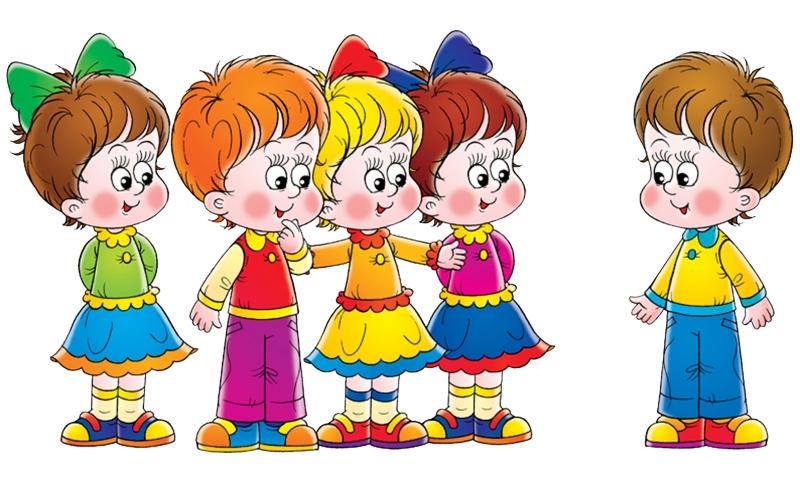 